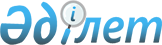 Сүттіқұдық ауылдық округінің 2021-2023 жылдарға арналған бюджеті туралыҚызылорда облысы Жаңақорған аудандық мәслихатының 2020 жылғы 30 желтоқсандағы № 609 шешімі. Қызылорда облысының Әділет департаментінде 2021 жылғы 8 қаңтарда № 8123 болып тіркелді.
      "Қазақстан Республикасының Бюджет кодексі" Қазақстан Респубикасының 2008 жылғы 4 желтоқсандағы кодексінің 75-бабының 2-тармағына, "Қазақстан Республикасындағы жергілікті мемлекеттік басқару және өзін-өзі басқару туралы" Қазақстан Респубикасының 2001 жылғы 23 қаңтардағы Заңының 6-бабының 1-тармағының 1) тармақшасына сәйкес, Жаңақорған аудандық мәслихаты ШЕШІМ ҚАБЫЛДАДЫ:
      1. Сүттіқұдық ауылдық округінің 2021–2023 жылдарға арналған бюджеті тиісінше 1, 2 және 3-қосымшаларға сәйкес, оның ішінде 2021 жылға мынадай көлемде бекiтiлсiн:
      1) кірістер – 62 145 мың теңге, оның ішінде:
      салықтық түсімдер – 3 211 мың теңге;
      салықтық емес түсімдер – 50 мың теңге;
      негізгі капиталды сатудан түсетін түсімдер – 0;
      трансферттер түсімдері – 58 884 мың теңге;
      2) шығындар – 62 633 мың теңге;
      3) таза бюджеттік кредиттеу – 0:
      бюджеттік кредиттер – 0;
      бюджеттік кредиттерді өтеу – 0;
      4) қаржы активтерімен операциялар бойынша сальдо – 0: 
      қаржы активтерін сатып алу – 0;
      мемлекеттік қаржы активтерін сатудан түсетін түсімдер – 0;
      5) бюджет тапшылығы (профициті) – - 488 мың теңге;
      6) бюджет тапшылығын қаржыландыру (профицитін пайдалану) – 488 мың теңге:
      қарыздар түсімі – 0;
      қарыздарды өтеу – 0;
      бюджет қаражаттарының пайдаланылатын қалдықтары – 488 мың теңге.
      Ескерту. 1-тармақ жаңа редакцияда - Қызылорда облысы Жаңақорған аудандық мәслихатының 23.07.2021 № 92 шешімімен (01.01.2021 бастап қолданысқа енгізіледі).


      2. Аудандық бюджеттен ауылдық бюджетке берілетін субвенция мөлшері 2021 жылға 41 681 мың теңге. 
      3. Осы шешім 2021 жылғы 1 қаңтарынан бастап қолданысқа енгізіледі және ресми жариялауға жатады. Сүттіқұдық ауылдық округінің 2021 жылға арналған бюджеті
      Ескерту. 1-қосымша жаңа редакцияда - Қызылорда облысы Жаңақорған аудандық мәслихатының 23.07.2021 № 92 шешімімен (01.01.2021 бастап қолданысқа енгізіледі). Сүттіқұдық ауылдық округінің 2022 жылға арналған бюджеті Cүттіқұдық ауылдық округінің 2023 жылға арналған бюджеті
					© 2012. Қазақстан Республикасы Әділет министрлігінің «Қазақстан Республикасының Заңнама және құқықтық ақпарат институты» ШЖҚ РМК
				
      Жаңақорған ауданы мәслихатының кезектен тыс LVІІІ сессиясының төрағасы 

Т. Мамуов

      Жаңақорған аудандық мәслихат хатшысы 

Е. Ильясов
Жаңақорған аудандық маслихатының2020 жылғы 30 желтоқсандағы № 609шешіміне 1-қосымша
Санаты 
Санаты 
Санаты 
Санаты 
Санаты 
Сомасы, мың теңге
Сыныбы
Сыныбы
Сыныбы
Сыныбы
Сомасы, мың теңге
 Ішкі сыныбы
 Ішкі сыныбы
 Ішкі сыныбы
Сомасы, мың теңге
Атауы
Сомасы, мың теңге
I. Кірістер
62 145
1
Салықтық түсімдер
3 211
04
Меншiкке салынатын салықтар
3 211
1
1
Мүлiкке салынатын салықтар
22
3
3
Жер салығы
161
4
4
Көлiк құралдарына салынатын салық
3 028
2
Салықтық емес түсімдер
50
 01
Мемлекеттік меншіктен түсетін салықтық емес түсімдер
50
5
5
Мемлекет меншігіндегі мүлікті жалға беруден түсетін кірістер
50
4
Трансферттердің түсімдері
58 884
02
Мемлекеттiк басқарудың жоғары тұрған органдарынан түсетiн трансферттер
58 884
3
3
Ауданның (облыстық маңызы бар қаланың) бюджетінен трансферттер
58 884
Фнкционалдық топ 
Фнкционалдық топ 
Фнкционалдық топ 
Фнкционалдық топ 
Фнкционалдық топ 
Сомасы, мың теңге
Функционалдық кіші топ 
Функционалдық кіші топ 
Функционалдық кіші топ 
Функционалдық кіші топ 
Сомасы, мың теңге
Бюджеттік бағдарламалардың әкімшісі 
Бюджеттік бағдарламалардың әкімшісі 
Бюджеттік бағдарламалардың әкімшісі 
Сомасы, мың теңге
 Бағдарлама 
 Бағдарлама 
Сомасы, мың теңге
Атауы
Сомасы, мың теңге
II. Шығындар
62 633
01
Жалпы сипаттағы мемлекеттiк қызметтер
22 862,9
1
Мемлекеттiк басқарудың жалпы функцияларын орындайтын өкiлдi, атқарушы және басқа органдар
22 862,9
124
Аудандық маңызы бар қала, ауыл, кент, ауылдық округ әкімінің аппараты
22 862,9
001
Аудандық маңызы бар қала, ауыл, кент, ауылдық округ әкімінің қызметін қамтамасыз ету жөніндегі қызметтер
22 862,9
06
Әлеуметтiк көмек және әлеуметтiк қамсыздандыру
4 423
2
Әлеуметтiк көмек
4 423
124
Аудандық маңызы бар қала, ауыл, кент, ауылдық округ әкімінің аппараты
4 423
003
Мұқтаж азаматтарға үйде әлеуметтік көмек көрсету
4 423
07
Тұрғын үй-коммуналдық шаруашылық
8 523
3
Елді-мекендерді көркейту
8 523
124
Аудандық маңызы бар қала, ауыл, кент, ауылдық округ әкімінің аппараты
8 523
008
Елді мекендерде көшелерді жарықтандыру
2 912
009
Елді мекендердің санитариясын қамтамасыз ету
273
011
Елді мекендерді абаттандыру мен көгалдандыру
5 338
08
Мәдениет, спорт, туризм және ақпараттық кеңістiк
11 723
1
Мәдениет саласындағы қызмет
11 723
124
Аудандық маңызы бар қала, ауыл, кент, ауылдық округ әкімінің аппараты
11 723
006
Жергілікті деңгейде мәдени-демалыс жұмысын қолдау
11 468
2
Спорт
255
124
Аудандық маңызы бар қала, ауыл, кент, ауылдық округ әкімінің аппараты
255
028
Жергілікті деңгейде дене шынықтыру-сауықтыру және спорттық іс-шараларды өткізу
255
12
Көлiк және коммуникация
12 528
1
Автомобиль көлiгi
12 528
124
Аудандық маңызы бар қала, ауыл, кент, ауылдық округ әкімінің аппараты
12 528
013
Аудандық маңызы бар қалаларда, ауылдарда, кенттерде, ауылдық округтерде автомобиль жолдарының жұмыс істеуін қамтамасыз ету
12 528
13
Басқалар
2 526
9
Басқалар
2 526
124
Аудандық маңызы бар қала, ауыл, кент, ауылдық округ әкімінің аппараты
2 526
040
Өңірлерді дамытудың 2025 жылға дейінгі мемлекеттік бағдарламасы шеңберінде өңірлерді экономикалық дамытуға жәрдемдесу бойынша шараларды іске асыруға ауылдық елді мекендерді жайластыруды шешуге арналған іс-шараларды іске асыру
2 526
15
Трансферттер
47,1
1
Трансферттер
47,1
124
Аудандық маңызы бар қала, ауыл, кент, ауылдық округ әкімінің аппараты
47,1
048
Пайдаланылмаған(толық пайдаланылмаған) нысаналы трансферттерді қайтару
47,1
3. Таза бюджеттік кредит беру
0
4. Қаржы активтерімен жасалатын операциялар бойынша сальдо
0
5. Бюджет тапшылығы (профициті)
-488
6. Бюджет тапшылығын қаржыландыру (профицитті пайдалану)
488
8
Бюджет қаражатының пайдаланылатын қалдықтары
488
01
Бюджет қаражатының қалдығы
488
1
Бюджет қаражатының бос қалдықтары
488Жаңақорған аудандық маслихатының2020 жылғы 30 желтоқсандағы № 609шешіміне 2-қосымша
Санаты 
Санаты 
Санаты 
Санаты 
Санаты 
Сомасы, мың теңге
Сыныбы
Сыныбы
Сыныбы
Сыныбы
Сомасы, мың теңге
 Ішкі сыныбы
 Ішкі сыныбы
 Ішкі сыныбы
Сомасы, мың теңге
Атауы
Атауы
Сомасы, мың теңге
I. Кірістер
I. Кірістер
45 804
1
Салықтық түсімдер
Салықтық түсімдер
3 326
04
Меншiкке салынатын салықтар
Меншiкке салынатын салықтар
3 326
1
Мүлiкке салынатын салықтар
Мүлiкке салынатын салықтар
23
3
Жер салығы
Жер салығы
169
4
Көлiк құралдарына салынатын салық
Көлiк құралдарына салынатын салық
3 134
2
Салықтық емес түсімдер
Салықтық емес түсімдер
53
 01
Мемлекеттік меншіктен түсетін салықтық емес түсімдер
Мемлекеттік меншіктен түсетін салықтық емес түсімдер
53
5
Мемлекет меншігіндегі мүлікті жалға беруден түсетін кірістер
Мемлекет меншігіндегі мүлікті жалға беруден түсетін кірістер
53
4
Трансферттердің түсімдері
Трансферттердің түсімдері
42 425
02
Мемлекеттiк басқарудың жоғары тұрған органдарынан түсетiн трансферттер
Мемлекеттiк басқарудың жоғары тұрған органдарынан түсетiн трансферттер
42 425
3
Ауданның (облыстық маңызы бар қаланың) бюджетінен трансферттер
Ауданның (облыстық маңызы бар қаланың) бюджетінен трансферттер
42 425
Фнкционалдық топ 
Фнкционалдық топ 
Фнкционалдық топ 
Фнкционалдық топ 
Фнкционалдық топ 
Сомасы, мың теңге
Функционалдық кіші топ 
Функционалдық кіші топ 
Функционалдық кіші топ 
Функционалдық кіші топ 
Сомасы, мың теңге
Бюджеттік бағдарламалардың әкімшісі 
Бюджеттік бағдарламалардың әкімшісі 
Бюджеттік бағдарламалардың әкімшісі 
Сомасы, мың теңге
Бағдарлама 
Бағдарлама 
Сомасы, мың теңге
Атауы
Сомасы, мың теңге
II. Шығындар
45 804
1
Жалпы сипаттағы мемлекеттiк қызметтер
21 445
1
Мемлекеттiк басқарудың жалпы функцияларын орындайтын өкiлдi, атқарушы және басқа органдар
21 445
124
Аудандық маңызы бар қала, ауыл, кент, ауылдық округ әкімінің аппараты
21 445
001
Аудандық маңызы бар қала, ауыл, кент, ауылдық округ әкімінің қызметін қамтамасыз ету жөніндегі қызметтер
21 445
6
Әлеуметтiк көмек және әлеуметтiк қамсыздандыру
3 001
2
Әлеуметтiк көмек
3 001
124
Аудандық маңызы бар қала, ауыл, кент, ауылдық округ әкімінің аппараты
3 001
003
Мұқтаж азаматтарға үйде әлеуметтік көмек көрсету
3 001
7
Тұрғын үй-коммуналдық шаруашылық
6 499
3
Елді-мекендерді көркейту
6 499
124
Аудандық маңызы бар қала, ауыл, кент, ауылдық округ әкімінің аппараты
6 499
008
Елді мекендерде көшелерді жарықтандыру
1 205
009
Елді мекендердің санитариясын қамтамасыз ету
277
011
Елді мекендерді абаттандыру мен көгалдандыру
5 017
8
Мәдениет, спорт, туризм және ақпараттық кеңістiк
12 288
1
Мәдениет саласындағы қызмет
12 028
124
Аудандық маңызы бар қала, ауыл, кент, ауылдық округ әкімінің аппараты
12 028
006
Жергілікті деңгейде мәдени-демалыс жұмысын қолдау
12 028
2
Спорт
260
124
Аудандық маңызы бар қала, ауыл, кент, ауылдық округ әкімінің аппараты
260
028
Жергілікті деңгейде дене шынықтыру-сауықтыру және спорттық іс-шараларды өткізу
260
13
Басқалар
2 571
9
Басқалар
2 571
124
Аудандық маңызы бар қала, ауыл, кент, ауылдық округ әкімінің аппараты
2 571
040
Өңірлерді дамытудың 2025 жылға дейінгі мемлекеттік бағдарламасы шеңберінде өңірлерді экономикалық дамытуға жәрдемдесу бойынша шараларды іске асыруға ауылдық елді мекендерді жайластыруды шешуге арналған іс-шараларды іске асыру
2 571
3. Таза бюджеттік кредит беру
0
4. Қаржы активтерімен жасалатын операциялар бойынша сальдо
0
5. Бюджет тапшылығы (профициті)
0
6. Бюджет тапшылығын қаржыландыру (профицитті пайдалану)
0Жаңақорған аудандық маслихатының2020 жылғы 30 желтоқсандағы № 609шешіміне 3-қосымша
Санаты 
Санаты 
Санаты 
Санаты 
Санаты 
Сомасы, мың теңге
Сыныбы
Сыныбы
Сыныбы
Сыныбы
Сомасы, мың теңге
 Ішкі сыныбы
 Ішкі сыныбы
 Ішкі сыныбы
Сомасы, мың теңге
Атауы
Атауы
Сомасы, мың теңге
I. Кірістер
I. Кірістер
46 630
1
Салықтық түсімдер
Салықтық түсімдер
3 393
04
Меншiкке салынатын салықтар
Меншiкке салынатын салықтар
3 393
1
Мүлiкке салынатын салықтар
Мүлiкке салынатын салықтар
24
3
Жер салығы
Жер салығы
178
4
Көлiк құралдарына салынатын салық
Көлiк құралдарына салынатын салық
3 191
2
Салықтық емес түсімдер
Салықтық емес түсімдер
55
 01
Мемлекеттік меншіктен түсетін салықтық емес түсімдер
Мемлекеттік меншіктен түсетін салықтық емес түсімдер
55
5
Мемлекет меншігіндегі мүлікті жалға беруден түсетін кірістер
Мемлекет меншігіндегі мүлікті жалға беруден түсетін кірістер
55
4
Трансферттердің түсімдері
Трансферттердің түсімдері
43 182
02
Мемлекеттiк басқарудың жоғары тұрған органдарынан түсетiн трансферттер
Мемлекеттiк басқарудың жоғары тұрған органдарынан түсетiн трансферттер
43 182
3
Ауданның (облыстық маңызы бар қаланың) бюджетінен трансферттер
Ауданның (облыстық маңызы бар қаланың) бюджетінен трансферттер
43 182
Фнкционалдық топ 
Фнкционалдық топ 
Фнкционалдық топ 
Фнкционалдық топ 
Фнкционалдық топ 
Сомасы, мың теңге
Функционалдық кіші топ 
Функционалдық кіші топ 
Функционалдық кіші топ 
Функционалдық кіші топ 
Сомасы, мың теңге
Бюджеттік бағдарламалардың әкімшісі 
Бюджеттік бағдарламалардың әкімшісі 
Бюджеттік бағдарламалардың әкімшісі 
Сомасы, мың теңге
Бағдарлама 
Бағдарлама 
Сомасы, мың теңге
Атауы
Сомасы, мың теңге
II. Шығындар
46 630
1
Жалпы сипаттағы мемлекеттiк қызметтер
21 782
1
Мемлекеттiк басқарудың жалпы функцияларын орындайтын өкiлдi, атқарушы және басқа органдар
21 782
124
Аудандық маңызы бар қала, ауыл, кент, ауылдық округ әкімінің аппараты
21 782
001
Аудандық маңызы бар қала, ауыл, кент, ауылдық округ әкімінің қызметін қамтамасыз ету жөніндегі қызметтер
21 782
6
Әлеуметтiк көмек және әлеуметтiк қамсыздандыру
3 055
2
Әлеуметтiк көмек
3 055
124
Аудандық маңызы бар қала, ауыл, кент, ауылдық округ әкімінің аппараты
3 055
003
Мұқтаж азаматтарға үйде әлеуметтік көмек көрсету
3 055
7
Тұрғын үй-коммуналдық шаруашылық
6 667
3
Елді-мекендерді көркейту
6 667
124
Аудандық маңызы бар қала, ауыл, кент, ауылдық округ әкімінің аппараты
6 667
008
Елді мекендерде көшелерді жарықтандыру
1 277
009
Елді мекендердің санитариясын қамтамасыз ету
283
011
Елді мекендерді абаттандыру мен көгалдандыру
5 107
8
Мәдениет, спорт, туризм және ақпараттық кеңістiк
12 508
1
Мәдениет саласындағы қызмет
12 244
124
Аудандық маңызы бар қала, ауыл, кент, ауылдық округ әкімінің аппараты
12 244
006
Жергілікті деңгейде мәдени-демалыс жұмысын қолдау
12 244
2
Спорт
264
124
Аудандық маңызы бар қала, ауыл, кент, ауылдық округ әкімінің аппараты
264
028
Жергілікті деңгейде дене шынықтыру-сауықтыру және спорттық іс-шараларды өткізу
264
13
Басқалар
2 618
9
Басқалар
2 618
124
Аудандық маңызы бар қала, ауыл, кент, ауылдық округ әкімінің аппараты
2 618
040
Өңірлерді дамытудың 2025 жылға дейінгі мемлекеттік бағдарламасы шеңберінде өңірлерді экономикалық дамытуға жәрдемдесу бойынша шараларды іске асыруға ауылдық елді мекендерді жайластыруды шешуге арналған іс-шараларды іске асыру
2 618
3. Таза бюджеттік кредит беру
0
4. Қаржы активтерімен жасалатын операциялар бойынша сальдо
0
5. Бюджет тапшылығы (профициті)
0
6. Бюджет тапшылығын қаржыландыру (профицитті пайдалану)
0